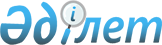 Тараз қаласының кейбір құрамдас бөліктеріне атаулар беру және қайта атау туралыЖамбыл облысы әкімдігінің 2023 жылғы 1 шілдедегі № 126 бірлескен қаулысы және Жамбыл облыстық мәслихатының 2023 жылғы 1 шілдедегі № 4-7 шешімі. Жамбыл облысы Әділет департаментінде 2023 жылғы 5 шілдеде № 5060 болып тіркелді
      "Қазақстан Республикасының әкiмшiлiк-аумақтық құрылысы туралы" Қазақстан Республикасының Заңы 11-бабының 4-1) тармақшасына сәйкес, Тараз қаласы тұрғындарының пікірін ескере отырып, Қазақстан Республикасы Үкіметінің жанындағы Республикалық ономастика комиссиясының 2022 жылғы 6 желтоқсандағы қорытындысы негізінде Жамбыл облысының әкімдігі ҚАУЛЫ ЕТЕДІ және Жамбыл облыстық мәслихаты ШЕШТІ:
      1. Тараз қаласының келесі құрамдас бөліктеріне:
      қаланың солтүстік-шығысында орналасқан жеке тұрғын үйлерге арналған алапқа Тастақ алабы;
      10-көшеге Кейкі батыр көшесі атаулары берілсін. 
      2. Тараз қаласының келесі құрамдас бөліктері:
      қаланың оңтүстік-батысында орналасқан Алатау 1-тұйық көшесі Жақсылық Үшкемпіров көшесіне;
      қаланың солтүстік-шығысында орналасқан Алатау 1-тұйық көшесі Әбілсейіт Айқанов көшесіне;
      Бейбітшілік көшесі Шерхан Мұртаза көшесіне; 
      Модест Мусоргский көшесі Арыстан баб көшесіне;
      Модест Мусоргский 1-тұйық көшесі Арыстан баб 1-тұйық көшесіне;
      Модест Мусоргский 2-тұйық көшесі Арыстан баб 2-тұйық көшесіне;
      Төңкеріс көшесі Қасым Аманжолов көшесіне;
      Төңкеріс тұйық көшесі Қасым Аманжолов тұйық көшесіне қайта аталсын.
      3. Осы бірлескен қаулы мен шешім оның алғашқы ресми жарияланған күнінен кейін күнтізбелік он күн өткен соң қолданысқа енгізіледі.
					© 2012. Қазақстан Республикасы Әділет министрлігінің «Қазақстан Республикасының Заңнама және құқықтық ақпарат институты» ШЖҚ РМК
				
      Жамбыл облысының 

      әкімі 

Н. Нуржигитов

      Жамбыл облыстық 

      мәслихатының төрағасы 

А. Нуралиев
